CHRISTMASThe children of the Kindergarten showcased a special assembly on Christmas on the 20th of December 2016, to welcome the festive season and celebrations.The foyer was beautifully decorated with relevant pictures and Christmas carols echoed, ringing in the festive feeling. The children dramatized the Christmas story and sang carols bringing out the true meaning of Christmas.The assembly concluded with the arrival of the dearly loved, Santa. The children sang, danced and enjoyed the company of Santa.Indeed the children had kindled the spark of festivity with seasons greetings conveyed by Santa, wishing each one “A MERRY CHRISTMAS AND A HAPPY NEW YEAR 2017!!!” 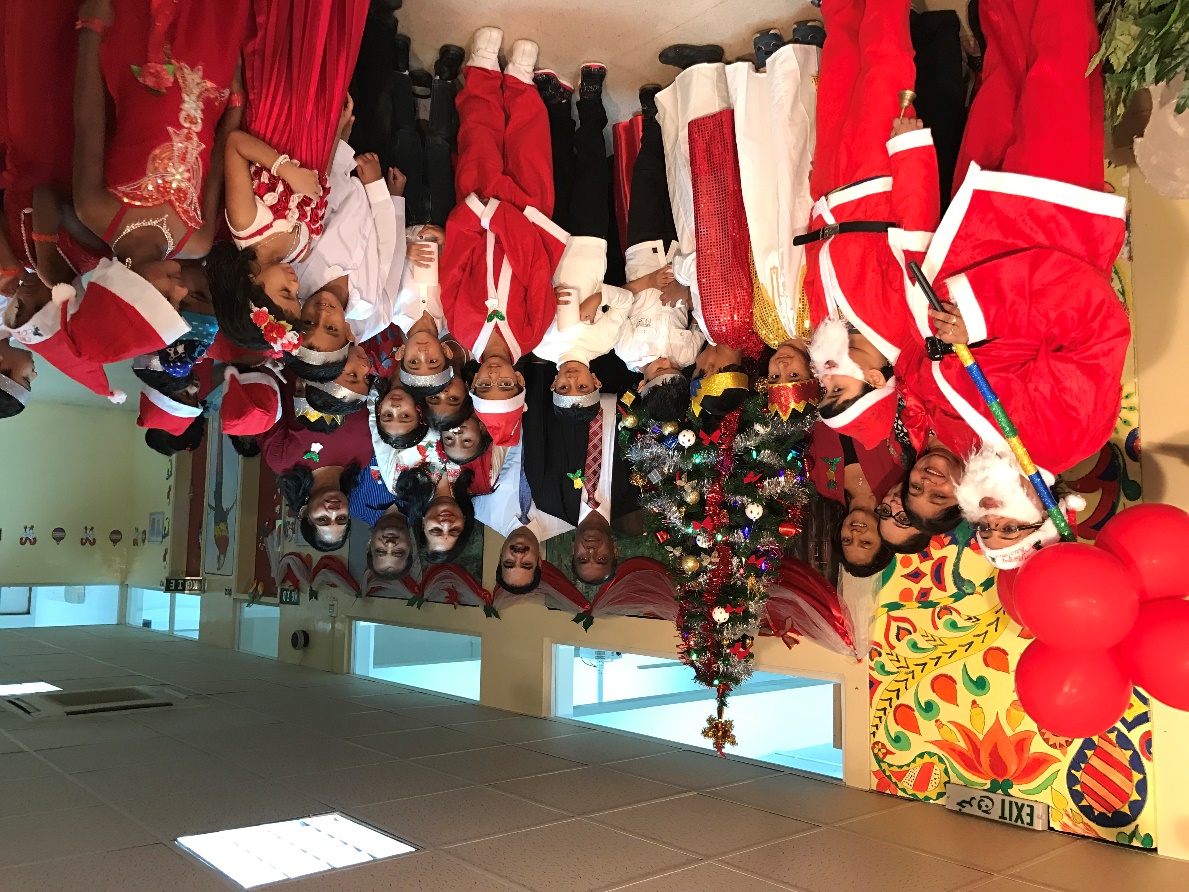 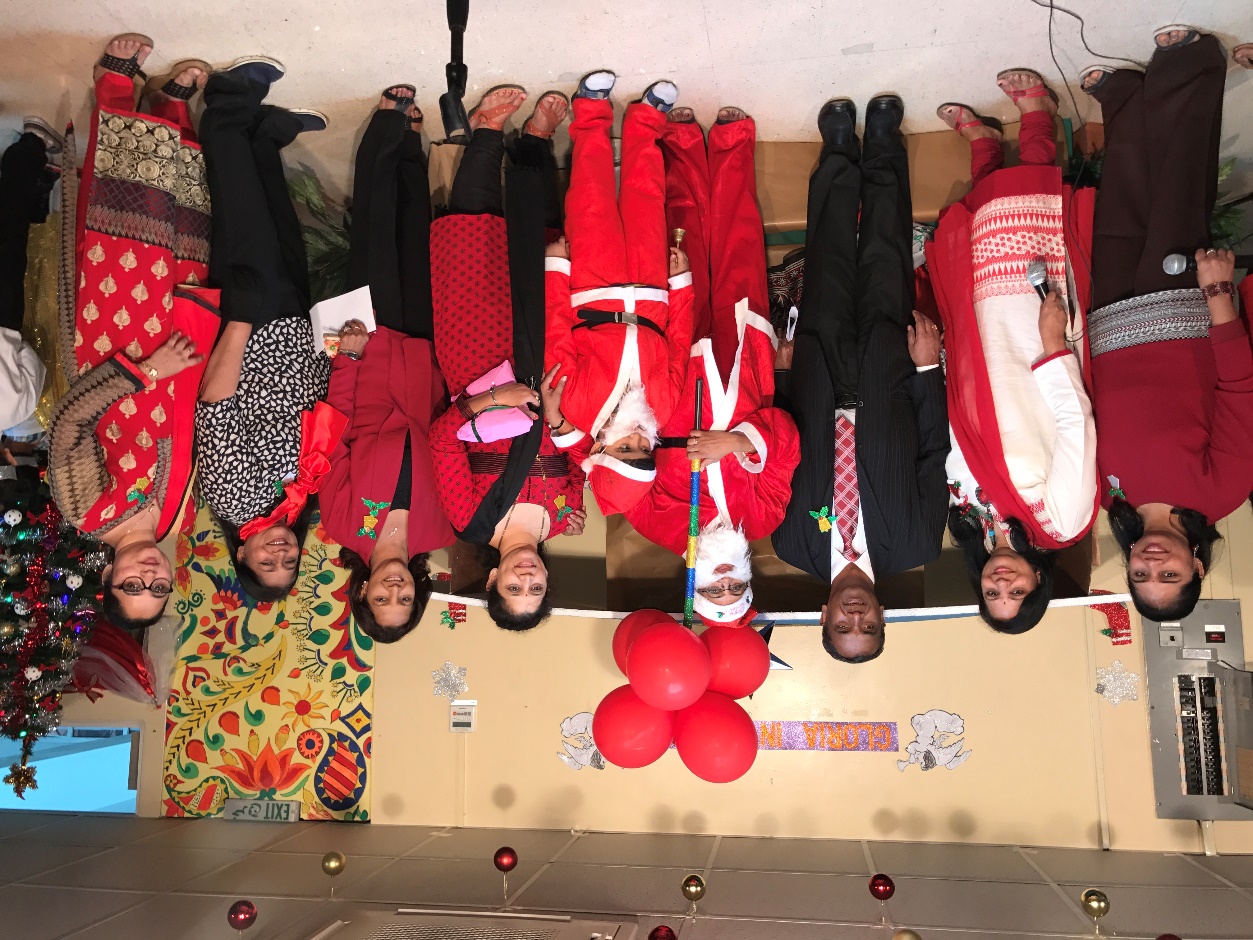 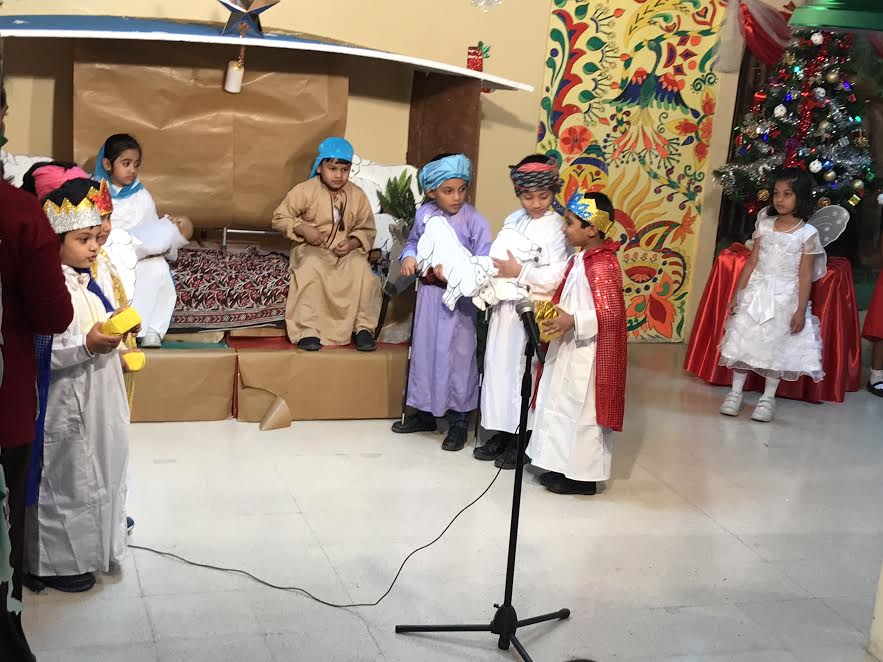 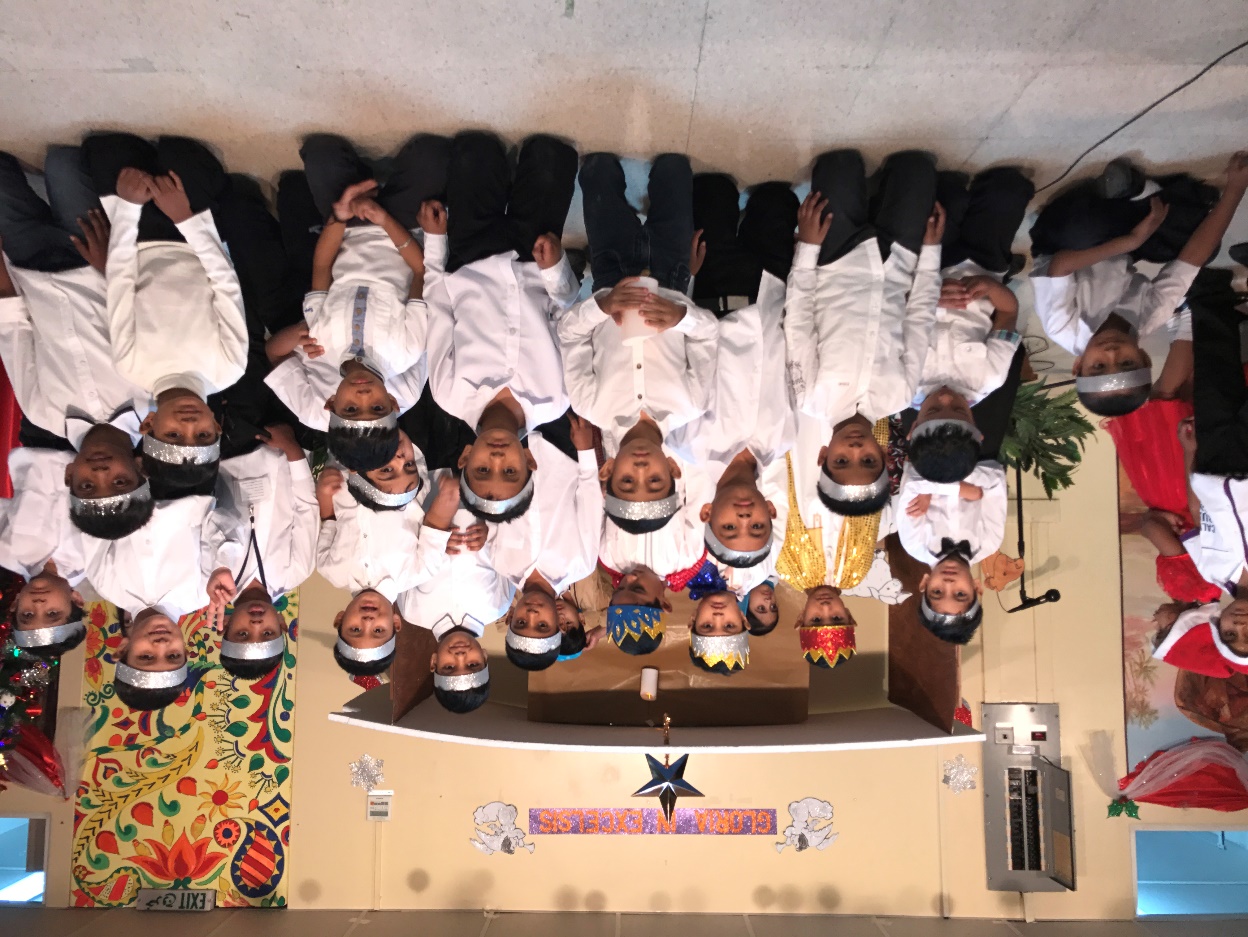 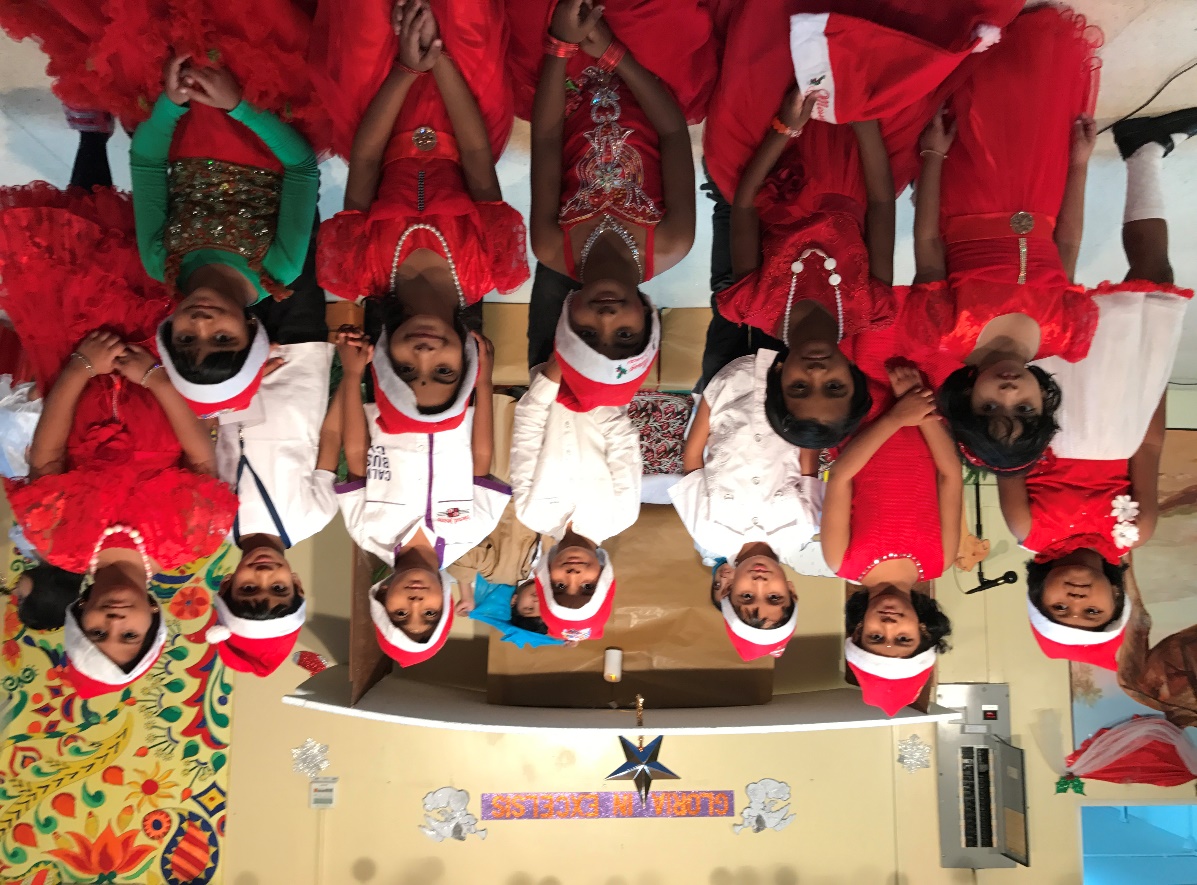 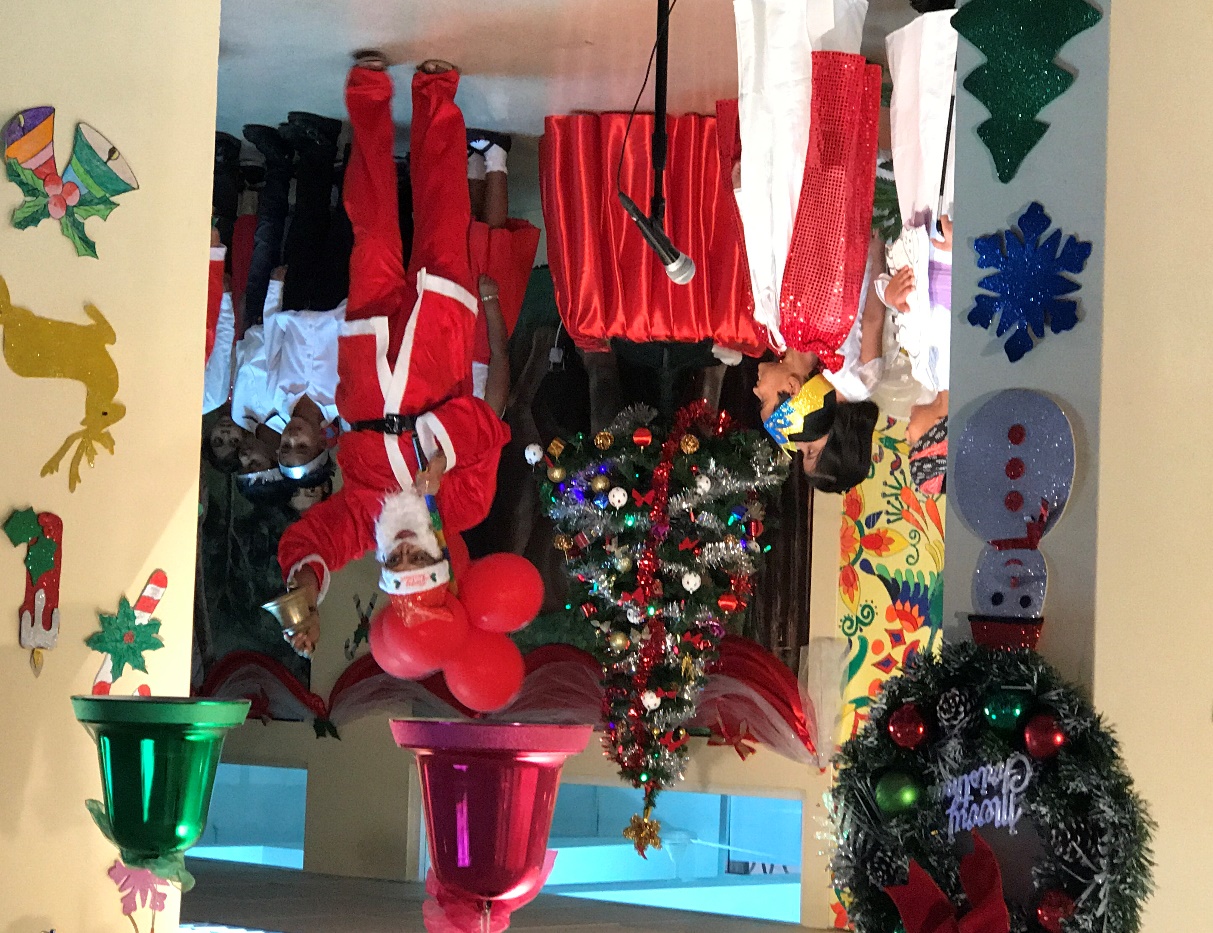 